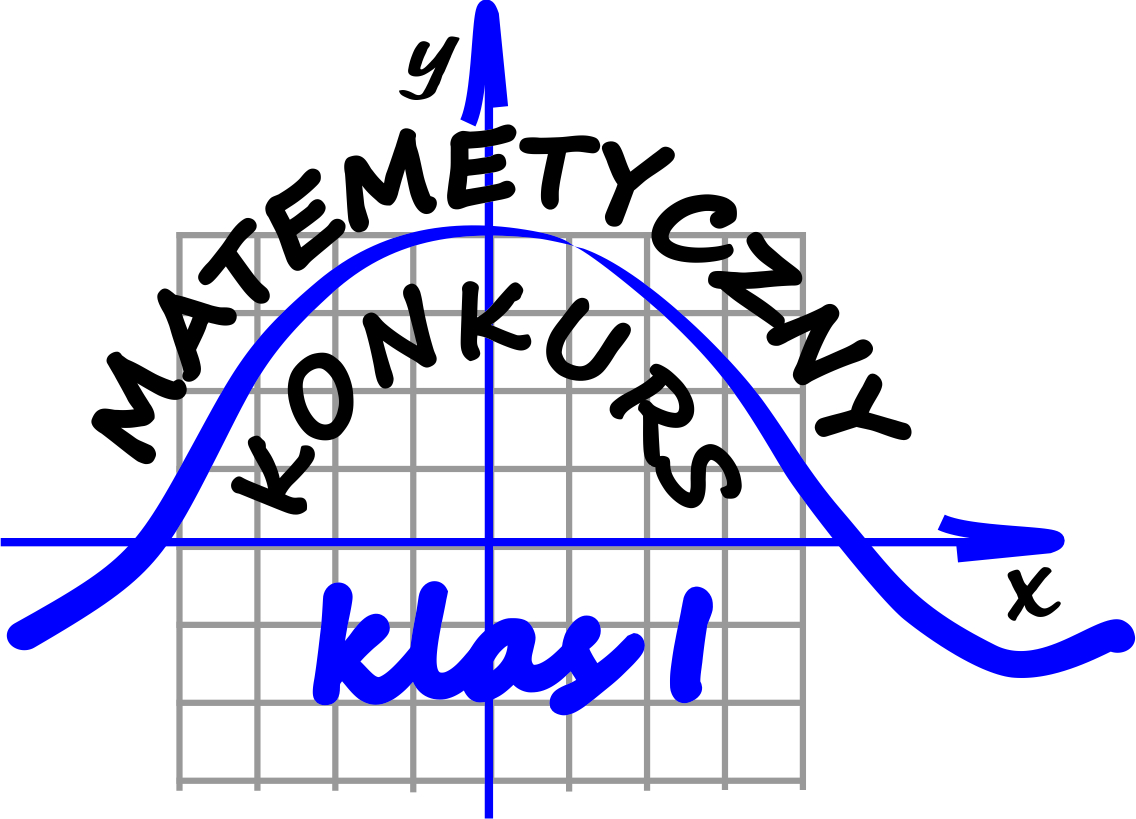 Wyniki po IV serii Gratulujemy i zapraszamy do przygotowań do II etapu!!!II etap pisać będą osoby, które zajęły miejsca od 1 do 10II etap odbędzie się w 14 marca. Wszyscy uczestnicy zostaną poinformowani osobiście o dokładnej godzinie przez swoich nauczycieli matematykiZakres materiału na II etap w załącznikuL.p.Nazwisko i imięKlasaIlość punktów1Ziomek Mikołaj1AP922Leśniewski Brajan1AI893Sznajder Maria1AI714Głaz Filip1GR555Janeczek Dawid1AR526Wilk Jakub1BI477Rzeźnik Emilia1GR398Rogóż Bartłomiej1AP389Misiak Norbert1AR3510Pezda Jakub1AR2711Rzeszut Hanna1GR2212Krempa Kacper1AI2113Padykuła Jakub1AI2014Jezuit Jakub1AR1815Michałek Dominik1AI1716Grzywa Oskar1BI1517Zięba Tomasz1GR1418Kołek Julia1GR1319Głaz Karol1AP1119Mazur Szymon1AR1121Ortyl Dariusz1AP1022Cholewa Filip1AI423Grzywa Oskar1BI3